26.12.2014  № 4412О внесении изменений в постановление администрации города Чебоксары от 15.10.2014 № 3485 В соответствии с требованиями ч.7 ст.189 Жилищного кодекса Российской Федерации, Закона Чувашской Республики от 30 июля 2013 г. 
№ 41 «О регулировании отдельных правоотношений  в сфере организации проведения капитального ремонта общего имущества в многоквартирных домах, расположенных на территории Чувашской Республики»ПОСТАНОВЛЯЮ:1. Внести в постановление администрации города Чебоксары от 15.10.2014 № 3485 «О формировании фонда капитального ремонта в отношении многоквартирных домов, расположенных на территории г.Чебоксары, на счете регионального оператора – НО «Республиканский фонд капитального ремонта многоквартирных домов» следующие изменения:1.1. Пункт 1 изложить в следующей редакции: «Формировать фонд капитального ремонта  многоквартирных домов, расположенных на территории г. Чебоксары, указанных в приложении к настоящему постановлению, на счете регионального оператора – некоммерческой организации «Республиканский фонд капитального ремонта многоквартирных домов».1.2. В приложении к постановлению:1.2.1. исключить адреса «г. Чебоксары, ул. Университетская, д.8», «г. Чебоксары, ул. Лебедева, д.7 к.1»;1.2.2. включить адрес «г. Чебоксары, ул. Маршака, д.10».2. Управлению по связям со СМИ и молодежной политики администрации города Чебоксары опубликовать настоящее постановление в средствах массовой информации.3. Контроль за исполнением данного постановления возложить на заместителя главы администрации города Чебоксары по вопросам ЖКХ Г.Г. Александрова.Глава администрации города Чебоксары	    А.О. ЛадыковЧăваш РеспубликиШупашкар хулаАдминистрацийěЙЫШĂНУ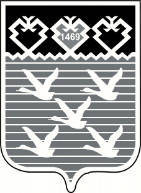 Чувашская РеспубликаАдминистрациягорода ЧебоксарыПОСТАНОВЛЕНИЕ